(INSCRIRE LA COLLECTIVITÉ ICI) prend des mesures dans le cadre de la campagne Les communautés et non pas les coupures (COLLECTIVITÉ), ONTARIOLes militants locaux et leurs alliés communautaires ont pris des mesures aujourd’hui afin de soutenir leur collectivité et pour lutter contre les coupures imposées par les conservateurs de Doug Ford.« Nous sommes ici aujourd’hui parce que nous croyons aux communautés et non pas aux coupures », de dire (NOM ET TITRE ICI).(BRÈVE DESCRIPTION DE L’ÉVÉNEMENT ICI – inclure les partenaires communautaires et de coalition impliqués.)La campagne Les communautés et non pas aux coupures est une campagne provinciale menée par le SCFP-Ontario qui soutient et encourage les militants locaux qui luttent contre les coupures faites par le gouvernement conservateur de Doug Ford dans leur collectivité.« Les coupures faites par les conservateurs de Doug Ford nuisent aux collectivités des quatre coins de cette province, entre autres ici à (COLLECTIVITÉ) », de dire Fred Hahn, président du SCFP-Ontario. (CITATION AU SUJET DE L’IMPORTANCE DU TRAVAIL ET DES SERVICES QUI SONT COUPÉS.) Depuis leur arrivée au pouvoir l’an dernier, les conservateurs de Doug Ford ont annoncé des milliards de dollars de coupures dans le financement de services publics essentiels afin de payer pour les réductions d’impôts accordées aux riches. À (COLLECTIVITÉ), cela a entraîné (DESCRIPTION DES COUPURES FAITES DANS LA COLLECTIVITÉ – inclure le plus de détails possible – perte de services, perte d’emplois, échéancier, etc.). Fred Hahn a affirmé que l’événement d’aujourd’hui est une preuve que les Ontariens s’opposent aux réductions d’impôt pour les riches et aux coupures dans les services publics pour le reste d’entre nous.« C’est pourquoi nous sommes fiers de soutenir le travail qui se fait ici à (COLLECTIVITÉ) pour réunir les gens afin qu’ils soutiennent leur collectivité, ripostent contre les coupures faites par les conservateurs de Doug Ford et protègent les services publics essentiels sur lesquels dépendent les gens », a-t-il ajouté.-30-Pour obtenir des renseignements supplémentaires, veuillez communiquer avec :(NOM DE LA PERSONNE DE LA SECTION LOCALE ET SON NUMÉRO DE TÉLÉPHONE)Marla Di Candia, Service des communications du SCFP-Ontario, au 416-523-3124dd/sepb491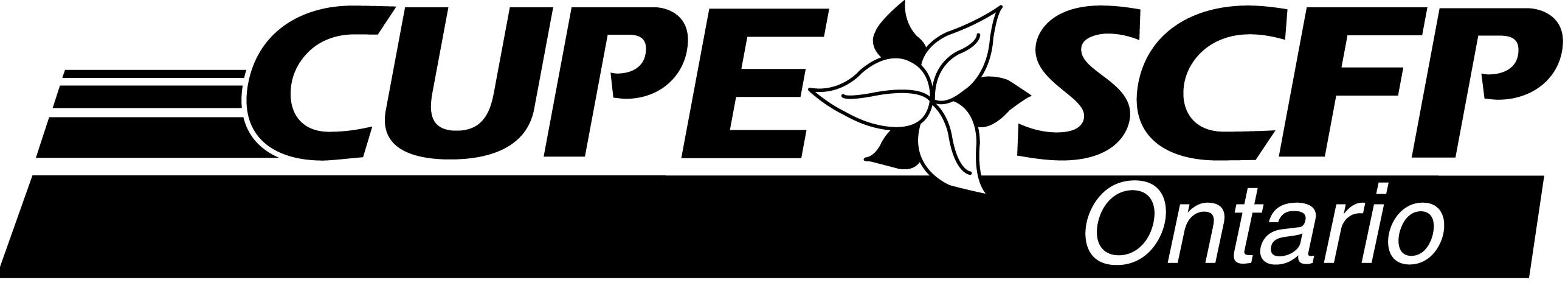 